§2064.  When custodial account for minor presumed abandoned1.  Presumed abandoned after 3 years.  Subject to section 2070, and except as provided in subsection 3, property held in an account established under a state's Uniform Gifts to Minors Act or Uniform Transfers to Minors Act, if it is unclaimed by or on behalf of the minor on whose behalf the account was opened, is presumed abandoned 3 years after the later of:A.  The date a communication sent by the holder by first class United States mail to the custodian of the minor on whose behalf the account was opened is returned as undeliverable to the holder by the United States Postal Service or, if the communication is resent within 30 days after the date the first communication is returned as undeliverable, the date the first communication was returned as undeliverable; and  [PL 2019, c. 498, §22 (NEW).]B.  The date on which the custodian is required to transfer the property to the minor or the minor's estate in accordance with the Uniform Gifts to Minors Act or Uniform Transfers to Minors Act of the state in which the account was opened.  [PL 2019, c. 498, §22 (NEW).][PL 2019, c. 498, §22 (NEW).]2.  Confirmation of custodian's interest.  If the holder does not send communications to the custodian of the minor on whose behalf an account described in subsection 1 was opened by first class United States mail on at least an annual basis, the holder shall attempt to confirm the custodian's interest in the property by sending the custodian an e-mail not later than 2 years after the custodian's last indication of interest in the property.  However, the holder promptly shall attempt to contact the custodian by first class United States mail if:A.  The holder does not have information needed to send the custodian an e-mail or the holder believes that the custodian's e-mail address in the holder's records is not valid;  [PL 2019, c. 498, §22 (NEW).]B.  The holder receives notification that the e-mail was not received; or  [PL 2019, c. 498, §22 (NEW).]C.  The custodian does not respond to the e-mail within 30 days after the e-mail was sent.  [PL 2019, c. 498, §22 (NEW).][PL 2019, c. 498, §22 (NEW).]3.  If undeliverable, presumed abandoned after 3 years.  If first class United States mail sent under subsection 2 is returned as undeliverable to the holder by the United States Postal Service, the property is presumed abandoned 3 years after the later of:A.  The date a 2nd consecutive communication to contact the custodian by first class United States mail is returned to the holder as undeliverable by the United States Postal Service; and  [PL 2019, c. 498, §22 (NEW).]B.  The date established by subsection 1, paragraph B.  [RR 2019, c. 2, Pt. A, §31 (COR).][RR 2019, c. 2, Pt. A, §31 (COR).]4.  No longer subject to section.  When the property in the account described in subsection 1 is transferred to the minor on whose behalf the account was opened or to the minor's estate, the property in the account is no longer subject to this section.[PL 2019, c. 498, §22 (NEW).]SECTION HISTORYPL 2019, c. 498, §22 (NEW). RR 2019, c. 2, Pt. A, §31 (COR). The State of Maine claims a copyright in its codified statutes. If you intend to republish this material, we require that you include the following disclaimer in your publication:All copyrights and other rights to statutory text are reserved by the State of Maine. The text included in this publication reflects changes made through the First Regular and First Special Session of the 131st Maine Legislature and is current through November 1. 2023
                    . The text is subject to change without notice. It is a version that has not been officially certified by the Secretary of State. Refer to the Maine Revised Statutes Annotated and supplements for certified text.
                The Office of the Revisor of Statutes also requests that you send us one copy of any statutory publication you may produce. Our goal is not to restrict publishing activity, but to keep track of who is publishing what, to identify any needless duplication and to preserve the State's copyright rights.PLEASE NOTE: The Revisor's Office cannot perform research for or provide legal advice or interpretation of Maine law to the public. If you need legal assistance, please contact a qualified attorney.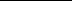 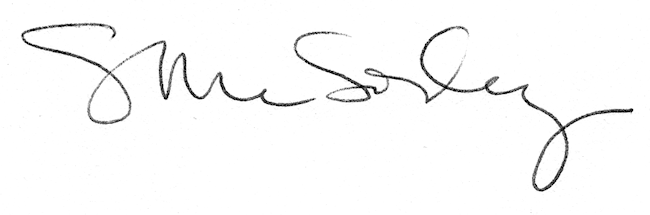 